Colegio República Argentina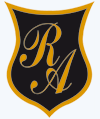  O’ Carrol   # 850-   Fono 72- 2230332              RancaguaTareaSemana Nº 15 y 16 Historia, Geografía y Cs. SocialesTiquet de salida.Aplica tus saberes.Completa el esquema con las principales características del Estado Moderno.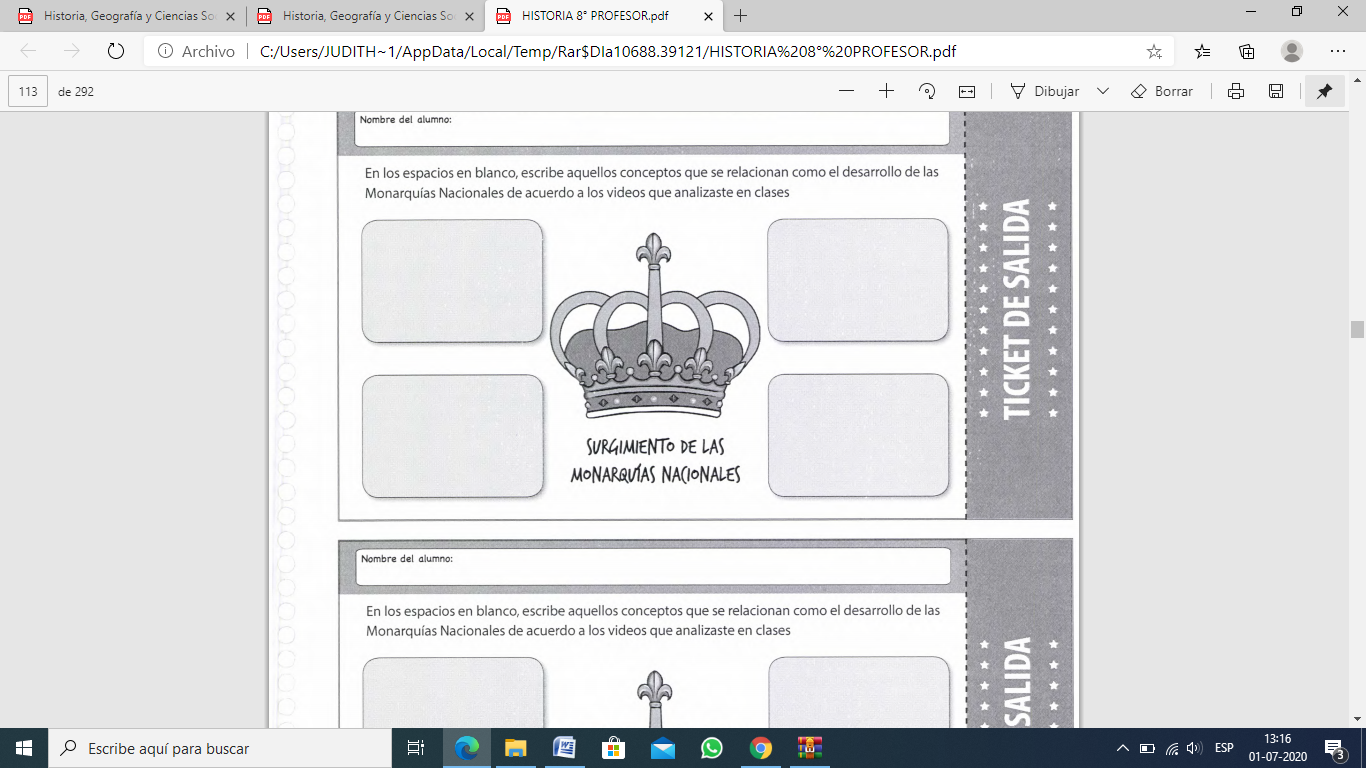 Estado Moderno2. Según la presentación del video y el ppt de la edad  Moderna, responde la siguiente pregunta. Con la formación de los ejércitos profesionales en la consolidación del Estado Moderno.  ¿Habrá cambiado la forma de hacer la guerra? ¿por qué?______________________________________________________________________________________________________________________________Nombre:Curso: 8º A-B-C-D                               Fecha: Semana del 6 al 17 de Julio  2020OA 3 Caracterizar el Estado moderno considerando sus principales rasgos, como la concentración del poder en la figura del rey, el desarrollo de la burocracia y de un sistema fiscal centralizado, la expansión del territorio, la creación de ejércitos profesionales y el monopolio del comercio internacional, y contrastar con la fragmentación del poder que caracterizó a la Edad Media.